World InequalityLife Expectancy and Access to Clean Water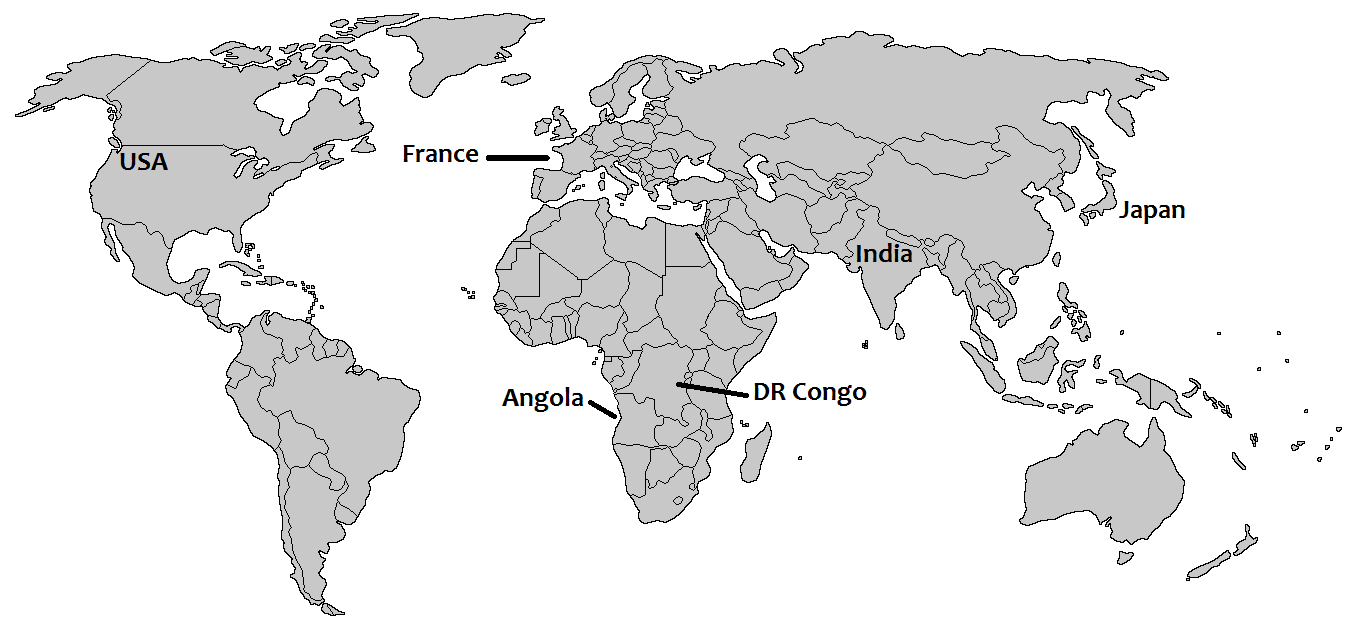 Distribution of Wealth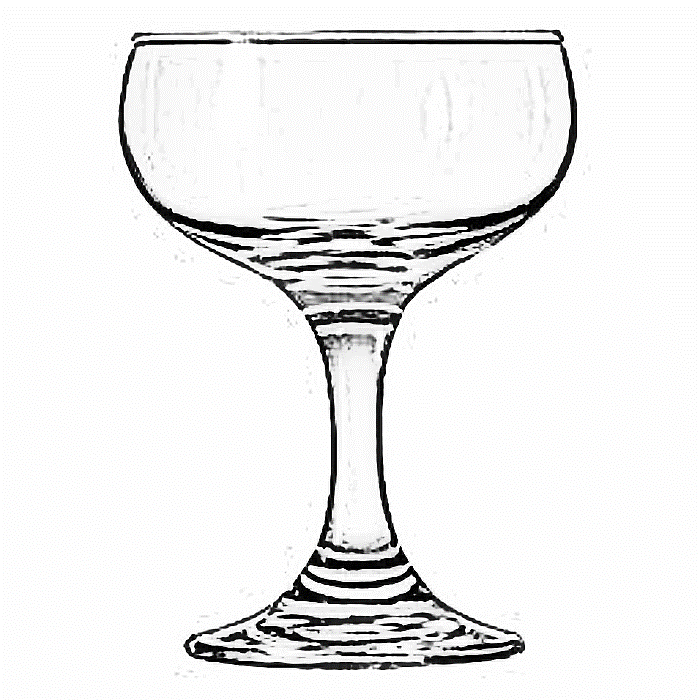 Health & Maternal Mortality RateAbsolute Poverty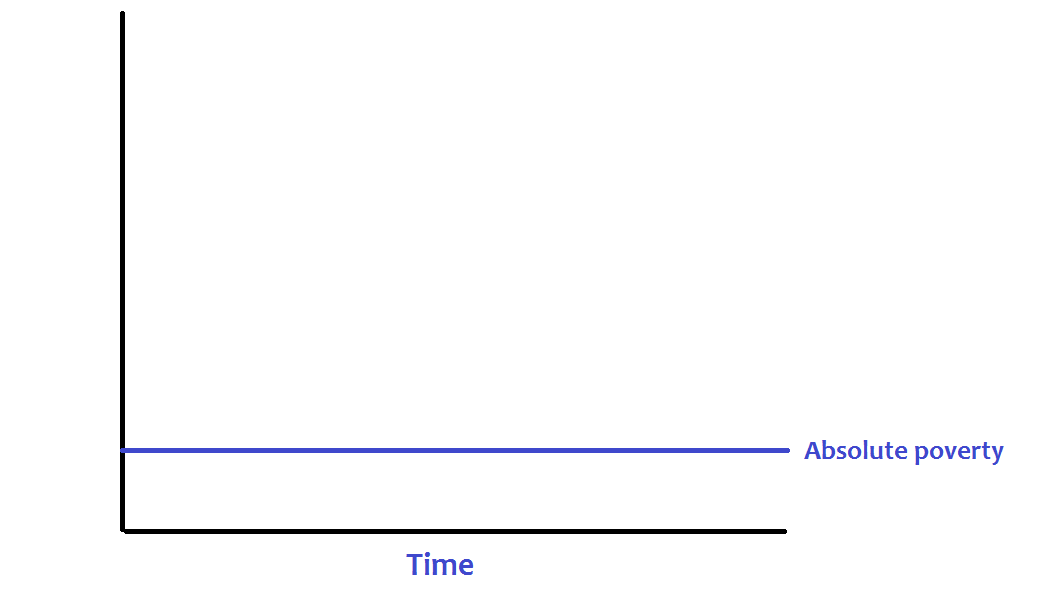 Relative Poverty